КОНТРОЛЬНІ ЗАВДАННЯ З ГЕОГРАФІЇ9 КЛАСІ рівень(кожне завдання оцінюється у 3 бали)1.  Укажіть  форму суспільної організації виробництва, що має визначення: «організація виробничих зв’язків між підприємствами для спільного виробництва певної продукції»:А.спеціалізація;  Б. кооперування;В. концентрація;  Г. комбінування.2. Яка спільна риса у розвитку первинного сектора господарства притаманна Україні, як і більшості країн Європи?А. рослинництво є основним за вартістю виробництвом сільського господарстваБ. значне виснаження родовищ залізних рудВ. високий показник лісистості територіїГ. дефіцит паливних ресурсів.3. За розвіданими запасами яких мінеральних ресурсів Україна посідає перше місце серед країн Європи?А. нафти та природного газу;                    Б. залізних та марганцевих руд;В. кухонної солі та фосфоритів;                Г. ртутних та мідних руд.ІІ рівеньВиберіть три правильні відповіді із семи запропонованих(завдання оцінюється у 3 бали).4. Які із зазначених пар країн належать до «Великої двадцятки»?1. Канада, США;    2 Україна, Молдова;     3. Латвія, Естонія;    4 Республіка Корея, Індонезія;5. Лівія, Марокко;    6. Іран, Ірак;   7. Мексика, Аргентина.5. Виберіть три правильні твердження.1. Існує чимало країн, що досягли високого рівня соціально-економічного розвитку за майже повної відсутності природних ресурсів.2. Природні умови не впливають на спеціалізацію господарства різних країн світу.3. Оскільки природні ресурси розміщені на планеті дуже нерівномірно, ресурсозабезпеченість країн неоднакова4. За сферою використання ресурси поділяються на вичерпні та невичерпні5. Природно-ресурсний потенціал не впливає на розміщення продуктивних сил.6. Ресурсозабезпеченість країн повністю залежить від кількості наявних ресурсів.7. Природні ресурси класифікують переважно за походженням, характером їх відновлення та способом використання в господарстві.Завдання на встановлення відповідності (завдання оцінюється у 4 бали)6. Враховуючиособливості кожного із зазначенихвиробництв, доберітьчинник, якийвизначаєрозміщення по територіїйогопідприємств.ІІІ рівень(кожне завдання оцінюється у 7 балів)7. Що таке спеціалізація території? Які чинники впливають на неї.8. Що таке ресурсозабезпеченість? Розрахуйте ресурсозабезпеченість країни N, у якій проживає 45 млн осіб,  деякими видами мінеральних, лісових та земельних ресурсів. Результати запишіть у таблицю.Всього: 33 бали.1. У бідній на мінеральніресурсиЯпоніїкомбінатичорноїметалургіїзнаходяться в морських портах2.Сірчану кислоту важкотранспортувати на значнівідстані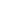 3.Виробництвоавтомобіляпотребуєскладаннякількохсотень деталей4. На виробництво 1 т вершкового масла витрачається 20 т молокаА.СировиннийчинникБ.ПрацересурснийчинникВ.ТранспортнийчинникГ.ВоднийчинникД.СпоживчийчинникВиди ресурсівЗапаси ресурсівЩорічний видобутокРесурсозабезпеченість Нафта, млн т212,58,5Природний газ, млрд м3 135,004,5Залізні руди, млн т4125,0055Лісові ресурси, млн га9,00-Земельні ресурси, млн га33,75-